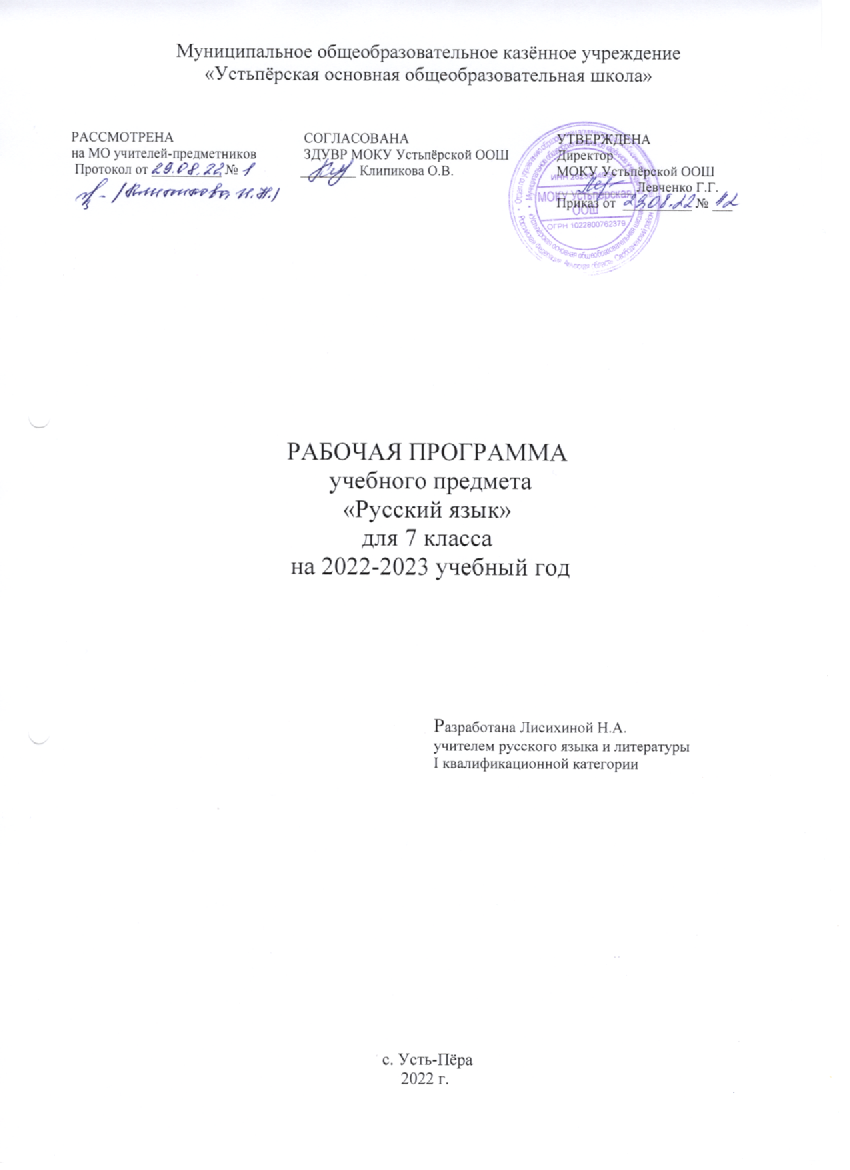 1. ПОЯСНИТЕЛЬНАЯ ЗАПИСКАРабочая программа разработана на основе авторской программы основного общего образования по русскому языку Т. А. Ладыженской, М. Т. Баранова, С.Г.Бархударова и др. «Русский язык. Рабочие программы 5-9 классы» - М.: «Просвещение», 2021Учебно-методический комплект обеспечен предметной линией учебников Т. А. Ладыженской, С.Г.Бархударова и др. В соответствии с учебным планом школы программа рассчитана на обязательное изучение русского языка в 7 классе в объеме 129 ч (3,8 часов в неделю). В связи с этим в данную программу внесены изменения: количество часов сокращено за счет изучения теоретического материала блоками с сохранением предусмотренных в программе часов на развитие речи, в том числе на написание сочинений и изложений. Изменения по разделам представлены в таблице.2. ПЛАНИРУЕМЫЕ РЕЗУЛЬТАТЫ ОСВОЕНИЯ УЧЕБНОГО КУРСА2.1. Личностные результаты обучения- представление о языке как о системном, многообразном феномене человеческой жизни, лежащем в основе человеческого общения, позволяющем понимать, быть понятым и принятым окружающими;- ценностное отношение к русскому языку как носителю культуры, как государственному языку РФ, языку межнационального общения народов России;- понимание роли русского языка в современном мире, восприятие русского языка как действенного средства убеждения и созидательного воздействия на окружающую действительность;- интерес к языку как средству выражения мыслей, понимание и использование возможностей русского языка при передаче явлений окружающего мира, стремление к полному, точному и грамотному выражению мыслей в устной и письменной речи;- обогащение активного и потенциального словарного запаса, развитие культуры владения русским литературным языком во всей полноте его функциональных возможностей в соответствии с нормами устной и письменной речи.2.2. Метапредметные результаты обучения- эффективное использование языка как универсального инструмента для коммуникации и творчества;- способность создавать устные и письменные тексты разных жанров и объема, осознавая цель создания и коммуникативную направленность;- умение излагать свои мысли логично и грамотно, стремление к совершенствованию устной и письменной речи;- возможность выражать свое отношение в фактам или явлениям, высказывать собственную точку зрения, выдвигать тезис и подбирать аргументы для доказательства;- владение приема работы с информацией: ее нахождение в разных источниках, восприятие, переработка, представление в структурированном виде, передача;- умение преобразовывать визуальную информацию в текстовую: извлекать данные, строить устное высказывание по схеме, иллюстрации, репродукции;- умение графически представлять результаты работы с текстом (представление данных в виде иллюстраций и схем);- способность классифицировать и группировать явления на предложенном основании, самостоятельно определять возможные основания для группировки, оформлять материал в виде таблиц;- способность делать выводы на основе сопоставления и сравнения речевых высказываний с точки зрения их содержания и формального выражения;- способность извлекать целостную и фрагментарную информацию из текста учебника, из дополнительных источников (Интернет, СМИ, литература, словари, справочники);- способность действовать (выполнять учебное задание) по предложенному алгоритму, самостоятельно выявлять алгоритм действий и следовать ему;- умение находить в тексте ключевые слова, помогающие адекватно понимать смысл текста;- способность анализировать и различать явления, которые на первый взгляд являются одинаковыми;- способность анализировать предложенные факты и явления и делать вывод об общих закономерностях;- умение выступать перед аудиторией сверстников с пересказом, сообщением, докладом;- умение воспринимать информацию на слух, комментировать ее, воспроизводить и преобразовывать ее;- способность соотносить с действительностью полученные теоретические сведения по учебному предмету, осознавать их место в современной картине мира и применять их на практике;- способность опознавать в окружающей действительности примеры изученного теоретического материала;- участие в речевом общении на учебную тему с привлечением ранее полученных знаний;- умение видеть ошибки и объективно, аргументированно оценивать качество выполнения работы;- применять при письме изученные орфографические и пунктуационные правила.2.3. Предметные результаты обученияПредметными результатами освоения предмета «Русский язык» в 7 классе является: - совершенствование различных видов устной и письменной речевой деятельности (говорения и аудирования, чтения и письма, общения при помощи средств устной и письменной коммуникации):- создание устных монологических высказываний на лингвистические и морально-этические темы;- умение создавать тексты разных жанров и коммуникативной направленности (аргументированный ответ на вопрос, изложение, сочинение, план, интервью, репортаж);- развитие навыков переработки прочитанного текста (сокращение, выборочное изложение, представление текста в виде диалога);- анализ текстов различных функционально-смысловых типов речи (повествование, описание, рассуждение) и функциональных разновидностей языка, передача смысла текста в устной и письменной форме;- умение оценивать собственную и чужую речь с точки зрения полноты и ясности содержания и уместности использования языковых средств;- развитие интеллектуальных и творческих способностей личности в процессе образования и самообразования:- осознанное использование речевых средств в собственной речи, использование в речи вновь изученных языковых единиц – причастий, деепричастий, наречий, слов категории состояния и др.;- соблюдение основных языковых норм в устной и письменной речи;- стремление расширить свою речевую практику, развивать культуру использования русского литературного языка и планировать их совершенствование и развитие;- использование коммуникативно-эстетических возможностей русского языка:- распознавание и характеристика основных видов выразительных средств фонетики, лексики и синтаксиса (звукопись, эпитет, метафора, гипербола, олицетворение, сравнение, сравнительный оборот, фразеологизм, синонимы, антонимы, омонимы) в речи;- корректное и оправданное употребление междометий для выражения эмоций;- использование синонимичных конструкций для выражения мыслей;- расширение и систематизация научных знаний о языке, его единицах и категориях; осознание взаимосвязи его уровней и единиц; освоение базовых понятий лингвистики:- идентификация самостоятельных и служебных частей речи и их форм по значению и основным грамматическим признакам;- распознавание глаголов, причастий, деепричастий и морфологических признаков;-распознавание предлогов, частиц и союзов разных разрядов, определение смысловых оттенков частиц;- распознавание междометий разных разрядов, определение грамматических особенностей междометий;- формирование навыков проведения различных видов анализа слова, синтаксического анализа словосочетания и предложения, а также многоаспектного анализа слова:- проведение фонетического, морфемного и словообразовательного анализа слова; - проведение синтаксического анализа предложения, определение синтаксической роли самостоятельных частей речи в предложении; - анализ текста и распознавание основных признаков текста, умение выделять тему, основную мысль, ключевые слова, микротемы, разбивать текст на абзацы, знать композиционные элементы текста;- обогащение активного и потенциального словарного запаса, расширение объема используемых в речи грамматических языковых средств для свободного выражения мыслей и чувств:- умение использовать словари при решении задач построения устного и письменного речевого высказывания, осуществлять эффективный и оперативный поиск на основе знаний о назначении различных видов словарей;- овладение основными нормами литературного языка, нормами речевого этикета; стремление к речевому самосовершенствованию, овладение основными стилистическими ресурсами лексики и фразеологии языка;- поиск орфограмм и применение правил написания слов с орфограммами;- освоение правил правописания служебных частей речи и выработка умения применять их на письме;- применение правил постановки знаков препинания при однородных членах, в сложном предложении, при обращении, прямой речи, диалоге;- соблюдение грамматических норм при согласовании причастий с существительными, при употреблении предложений с деепричастным оборотом, конструирование предложений с союзами.3. СОДЕРЖАНИЕ УЧЕБНОГО КУРСАРусский язык как развивающееся явлениеГруппы славянских языков. Родственные языки. Значение языка в жизни народа. Изменение в русском языке с течением времени. Устаревшие слова и неологизмы.Повторение изученного в 5-6 классахСинтаксис и пунктуация. Словосочетание и его структура. Грамматическая основа, второстепенные члены предложения. Синтаксический разбор предложения. Простое и сложное предложение. Пунктуация при обращении, при однородных членах, при прямой речи и диалоге. Лексикология и фразеология. Простое и переносное значение. Многозначные слова и омонимы. Синонимы, антонимы. Диалектные и профессиональные слова. Устаревшая лексика. Фразеологизмы. Лексический анализ слова. Словари русского языка. Лексический разбор слова.Фонетика и орфография. Ударные и безударные гласные. Согласные мягкие и твердые, глухие и звонкие, сонорные. Соотношение звуков и букв. Фонетический разбор слова. Орфограмма. Условия выбора орфограммы. Опознавательные признаки орфограмм. Типы орфограмм. Правописание о-ё после шипящих в разных частях слова. Правописание безударных гласных в корне. Слитное и дефисное написание слов. Написание ъ после шипящих в конце слов разных частей речи. –Тся- и –ться- в глаголах. Гласные е-и в личных окончаниях глагола.Словообразование и орфография. Морфемный и словообразовательный разборы слов.Морфология. Части речи: самостоятельные и служебные. Глаголы: совершенного и несовершенного вида; переходные и непереходные; спряжение; время глагола; лицо, число, род. Основа глагола. Морфологический разбор слова.Текст и стили речиТекст. Заголовок. Тема и основная мысль. Устный пересказ по плану. План: простой, вопросный. Настроение в лирическом тексте. Звукопись как художественный прием. Олицетворение, метафора, сравнение, эпитет. Средства связи предложений в тексте. Абзац и микротема. Пересказ текста с опорой на ключевые слова и словосочетания. Типы текста. Диалог и его виды. Тема и основная мысль диалога. Пунктуация при диалоге. Функциональные разновидности языка. Стили речи. Особенности публицистического стиля. Обращение и интервью.Учебно-научная речь. Правила написания отзыва. Умение писать отзыв, подбор доводов для обоснования своего мнения. Написание учебного доклада.Морфология и орфография. Культура речиПричастиеПричастие как часть речи. Признаки прилагательного и глагола у причастия. Причастия совершенного и несовершенного вида, настоящего и прошедшего времени. Изменение причастий по числам, падежам, по родам (в ед.ч.). синтаксическая роль причастий в предложении. Одиночное причастие и причастный оборот. Действительные и страдательные причастия. Краткие и полные страдательные причастия. Морфемное строение причастий. Морфологический разбор причастий.Правописание гласных в падежных окончаниях причастий. Грамматическое согласование причастий с существительными. Обособление причастного оборота запятыми. Правописание гласных в суффиксах причастий. Написание н и нн в суффиксах причастий. Правописание не с причастиями. Правописание е-ё после шипящих в суффиксах причастий.Употребление причастий в речи. Свободный диктант по тексту с причастиями. Описание внешности человека. Словесный портрет. Роль причастий в тексте-описании. Изложение от 3-го лица, написанное по вопросному плану. Сжатие предложенного высказывания. Отбор и систематизация материала для репортажа. Отбор материала и написание выборочного изложения.ДеепричастиеДеепричастие как часть речи. Признаки глагола и наречия у деепричастия. Деепричастия совершенного и несовершенного вида, возвратные и невозвратные. Суффиксы деепричастий. Роль деепричастий в предложении. Деепричастный оборот. Морфологический разбор деепричастий.Раздельное написание не с деепричастиями. Написание не с глаголом, причастием, деепричастием (системное представление). Пунктуация при деепричастном обороте.Структура текста. Придумывание текста рассказа на основе картины.НаречиеНаречие как самостоятельная часть речи. Синтаксическая роль наречий. Словосочетания с наречиями. Разряды наречий. Знаменательные и местоименные наречия. Степени сравнения наречий. Морфологический разбор наречий.Правописание не с наречиями на –о и –е. правописание не с существительными, прилагательными, наречиями (системное представление). Правописание букв е-и в приставках не-ни отрицательных наречий. Правописание н и нн в наречиях. Правописание о-е после шипящих на конце наречий. Правописание о-а на конце наречий. Правописание дефиса между частями слова в наречиях. Слитное и раздельное написание приставок в наречиях, образованных от существительных и числительных. Правописание ь после шипящих на конце наречий. Употребление и неупотребление ь после шипящих на конце слов (системное представление).Употребление наречий в речи. Рассказ о последовательности действий. Рассказ по картине от 1-го лица.Категория состоянияКатегория состояния как часть речи. Разряды слов категории состояния по значению. Синтаксическая структура предложений со словами категории состояния. Морфологический разбор слов категории состояния. Написание сжатого изложения.Служебные части речиСлужебные и самостоятельные части речи. Предлог как часть речи. Предлоги простые и составные, производные и непроизводные. Употребление предлогов в речи. Морфологический разбор предлога. Слитное и раздельное написание производных предлогов. СоюзСоюз как часть речи. Простые и составные союзы.Составление сложных предложений с составными союзами. Сочинение на лингвистическую тему. Союзы сочинительные и подчинительные. Группы сочинительных союзов по значению. Союзные слова – местоимения и наречия. Морфологический разбор союзов. Постановка запятой между предложениями в союзном сложном предложении. Слитное написание союзов также, тоже, чтобы. Употребление повторяющихся союзов в стихотворениях (лингвистическое исследование).ЧастицаЧастица как часть речи. Разряды частиц по значению. Раздельное и дефисное написание частиц. Морфологический разбор частиц. Отрицательные частицы не и ни. Различение частицы не и приставки не-. Не с разными частями речи (системное представление). Различение частицы ни, приставки ни-, союза ни… ни. Употребление частиц в речи. Написание сочинения по предложенному сюжету. МеждометиеМеждометие как речи. Производные и непроизводные междометия. Морфологический разбор междометий. Дефис в междометиях. Знаки препинания при междометиях.Повторение и систематизация изученного в 5-7 классахРазделы науки о языке. Роль языка как средства общения народов в многонациональной стране. Высказывания русских писателей о русском языке. Типы речи и разновидности текстов. Функциональные разновидности языка. Фонетика. Ударные и безударные гласные. Согласные парные и непарные по звонкости-глухости и по мягкости-твердости. Фонетический разбор слова. Произносительные нормы. Графика. Лексикология. Фразеология. Лексическое и грамматическое значение слова. Лексический разбор слова. Синонимы, антонимы, паронимы. Роль диалектных, профессиональных, устаревших слов в художественных текстах. Словари русского языка.  Строение слова и разбор по составу. Способы образования самостоятельных частей речи. Словообразовательный разбор. Самостоятельные и служебные части речи, междометия. Синтаксическая роль частей речи. Орфография. Орфограммы буквенные и небуквенные. Синтаксис. Словосочетания и предложения. Грамматическая основа предложения и второстепенные члены. Синтаксический разбор простого и сложного предложений. Постановка знаков препинания между однородными членами, между частями сложного предложения, при обращениях, междометиях, прямой речи и диалоге.4. ТЕМАТИЧЕСКОЕ ПЛАНИРОВАНИЕНазвание разделаПрограмма Т. А. Ладыженской, М. Т. Баранова, С.Г.Бархударова и др.Данная программаРусский язык как развивающееся явление11Повторение изученного в 5-6 классах10+29+2Текст и стили речи66Морфология и орфография. Культура речиПричастие ДеепричастиеНаречиеКатегория состоянияСлужебные части речиПредлогСоюзЧастицаМеждометие 95+1727+710+123+6    3+1 1811+111+1187+1725+79+121+6    3+1 1710+110+11Повторение и систематизация изученного в 5-7 классах9+1/  1406+1  /   1297Название разделаКол-во часов7Русский язык как развивающееся явление17Повторение изученного в 5-6 классах9+27Текст и стили речи67Морфология и орфография. Культура речиПричастие ДеепричастиеНаречиеКатегория состоянияСлужебные части речиПредлогСоюзЧастицаМеждометие 87+1725+79+121+6    3+1 1710+110+117Повторение и систематизация изученного в 5-7 классах6+1  /      1295. КАЛЕНДАРНО-ТЕМАТИЧЕСКОЕ ПЛАНИРОВАНИЕ 5. КАЛЕНДАРНО-ТЕМАТИЧЕСКОЕ ПЛАНИРОВАНИЕ 5. КАЛЕНДАРНО-ТЕМАТИЧЕСКОЕ ПЛАНИРОВАНИЕ 5. КАЛЕНДАРНО-ТЕМАТИЧЕСКОЕ ПЛАНИРОВАНИЕ 5. КАЛЕНДАРНО-ТЕМАТИЧЕСКОЕ ПЛАНИРОВАНИЕ 5. КАЛЕНДАРНО-ТЕМАТИЧЕСКОЕ ПЛАНИРОВАНИЕ 5. КАЛЕНДАРНО-ТЕМАТИЧЕСКОЕ ПЛАНИРОВАНИЕ 5. КАЛЕНДАРНО-ТЕМАТИЧЕСКОЕ ПЛАНИРОВАНИЕ 5. КАЛЕНДАРНО-ТЕМАТИЧЕСКОЕ ПЛАНИРОВАНИЕ № п/пТема урокаКол-во часовРесурсы урокаДатаДата№ п/пТема урокаКол-во часовРесурсы урокапланфакт1/1Русский язык как развивающееся явление1ПОВТОРЕНИЕ ИЗУЧЕННОГО В 5—6 КЛАССАХ (9 ч + 2 ч)ПОВТОРЕНИЕ ИЗУЧЕННОГО В 5—6 КЛАССАХ (9 ч + 2 ч)ПОВТОРЕНИЕ ИЗУЧЕННОГО В 5—6 КЛАССАХ (9 ч + 2 ч)ПОВТОРЕНИЕ ИЗУЧЕННОГО В 5—6 КЛАССАХ (9 ч + 2 ч)ПОВТОРЕНИЕ ИЗУЧЕННОГО В 5—6 КЛАССАХ (9 ч + 2 ч)ПОВТОРЕНИЕ ИЗУЧЕННОГО В 5—6 КЛАССАХ (9 ч + 2 ч)ПОВТОРЕНИЕ ИЗУЧЕННОГО В 5—6 КЛАССАХ (9 ч + 2 ч)ПОВТОРЕНИЕ ИЗУЧЕННОГО В 5—6 КЛАССАХ (9 ч + 2 ч)1/2Входная контрольная работа № 112/3Синтаксис. Синтаксический разбор предложения1Учебник §13/4Пунктуация. Пунктуационныйразбор1Учебник §24/5Лексикология и фразеология. Лексический разбор слова1Учебник §35/6Фонетика и орфография. Фонетический разбор слов1Учебник §46/7Р/р Подробный и сжатый пересказ текста1УчебникУпр.21, 247/8Словообразование и орфография.Морфемный разбор слов1Учебник §58/9Словообразование и орфография.Словообразовательный разбор слов1Учебник §59/10Морфология и орфография. Морфологический разбор слова1Учебник §610/11Р/р Сочинение о впечатлениях от картины 1УчебникУпр.4911/12Контрольная работа № 2 по теме «Повторение изученного в 5-6 классе»1ТЕКСТ И СТИЛИ РЕЧИ (4 ч)ТЕКСТ И СТИЛИ РЕЧИ (4 ч)ТЕКСТ И СТИЛИ РЕЧИ (4 ч)ТЕКСТ И СТИЛИ РЕЧИ (4 ч)ТЕКСТ И СТИЛИ РЕЧИ (4 ч)ТЕКСТ И СТИЛИ РЕЧИ (4 ч)ТЕКСТ И СТИЛИ РЕЧИ (4 ч)1/13Текст1Учебник §72/14Диалог как текст. Виды диалогов1Учебник §8, 93/15Функциональные разновидности языка1Учебник §104/16Публицистический стиль1Учебник §11МОРФОЛОГИЯ И ОРФОГРАФИЯ. КУЛЬТУРА РЕЧИМОРФОЛОГИЯ И ОРФОГРАФИЯ. КУЛЬТУРА РЕЧИМОРФОЛОГИЯ И ОРФОГРАФИЯ. КУЛЬТУРА РЕЧИМОРФОЛОГИЯ И ОРФОГРАФИЯ. КУЛЬТУРА РЕЧИМОРФОЛОГИЯ И ОРФОГРАФИЯ. КУЛЬТУРА РЕЧИМОРФОЛОГИЯ И ОРФОГРАФИЯ. КУЛЬТУРА РЕЧИМОРФОЛОГИЯ И ОРФОГРАФИЯ. КУЛЬТУРА РЕЧИПричастие (25 ч + 7 ч)Причастие (25 ч + 7 ч)Причастие (25 ч + 7 ч)Причастие (25 ч + 7 ч)Причастие (25 ч + 7 ч)Причастие (25 ч + 7 ч)Причастие (25 ч + 7 ч)1/17Причастие как часть речи1Учебник §122/18Склонение причастий и правописание гласных в падежных окончаниях причастий1Учебник §133/19Причастный оборот. Выделениепричастного оборота запятыми2Учебник §144/20Причастный оборот. Выделениепричастного оборота запятыми2Учебник §145/21Р/р Описание внешности человека2Учебник §156/22Р/р Описание внешности человека2Учебник §157/23Действительные и страдательныепричастия1Учебник §168/24Краткие и полные страдательныепричастия1Учебник §179/25Действительные причастия настоящего времени. 1Учебник §1810/26Действительные причастия прошедшего времени1Учебник §1911/27Р/р Изложение от 3-го лица1Учебник упр.12012/28Страдательные причастия настоящего времени. 1Учебник §2013/29Страдательные причастия прошедшего времени1Учебник §2114/30Гласные перед н в полных икратких страдательных причастиях1Учебник §2215/31НН в суффиксах страдательных причастий прошедшего времени. Н и НН в суффиксах  отглагольных прилагательных2Учебник §2316/32НН в суффиксах страдательных причастий прошедшего времени. Н и НН в суффиксах  отглагольных прилагательных2Учебник §2317/33Н и НН в суффиксах кратких страдательных причастийи отглагольных прилагательных2Учебник §2418/34Н и НН в суффиксах кратких страдательных причастийи отглагольных прилагательных2Учебник §2419/35Р/р Выборочное изложение. Описание внешности 2УчебникУпр.15620/36Р/р Выборочное изложение. Описание внешности 2УчебникУпр.15621/37Морфологический разбор причастия1Учебник §2522/38Контрольная работа № 3 по теме «Причастие»123/39Слитное и раздельное написаниене с причастиями2Учебник §2624/40Слитное и раздельное написаниене с причастиями2Учебник §2625/41Р/р Сочинение-описание местности1Учебник с.3926/42Буквы ё после шипящих в суффиксах страдательных причастий прошедшего времени и отглагольных прилагательных2Учебник §2727/43Буквы ё после шипящих в суффиксах страдательных причастий прошедшего времени и отглагольных прилагательных2Учебник §2728/44Р/р Сочинение «Успешный телеведущий»2Учебник упр.171, 17229/45Р/р Сочинение «Успешный телеведущий»2Учебник упр.171, 17230/46Обобщение по теме «Причастие»1Учебник §12-2731/47Зачет по теме «Причастие»132/48Контрольная работа № 4 по теме «Причастие»1Деепричастие (9 ч + 1 ч)Деепричастие (9 ч + 1 ч)Деепричастие (9 ч + 1 ч)Деепричастие (9 ч + 1 ч)Деепричастие (9 ч + 1 ч)Деепричастие (9 ч + 1 ч)1/49Деепричастие как часть речи1Учебник §282/50Деепричастный оборот. Запятыепри деепричастном обороте1Учебник §293/51Раздельное написание не с деепричастиями1Учебник §304/52Деепричастия несовершенноговида1Учебник §315/53Деепричастия совершенного вида1Учебник §326\54Р/р Употребление в речи причастных и деепричастных оборотов1Учебник упр.2147/55Морфологический разбор деепричастия1Учебник §28-338/56Обобщение по теме «Деепричастие»19/57Зачет по теме «Деепричастие»110/58Контрольная работа № 5 по теме «Деепричастие»1Наречие (21 ч + 6 ч)Наречие (21 ч + 6 ч)Наречие (21 ч + 6 ч)Наречие (21 ч + 6 ч)Наречие (21 ч + 6 ч)Наречие (21 ч + 6 ч)1/59Наречие как часть речи1Учебник §342/60Разряды наречий1Учебник §353/61Р/р Сочинение по картине И.Попова «Первый снег»2Учебник упр.2414/62Р/р Сочинение по картине И.Попова «Первый снег»2Учебник упр.2415/63Степени сравнения наречий1Учебник §366/64Морфологический разбор наречия1Учебник §377/65Р/р Сочинение-рассуждение «Мое отношение к прозвищам»2Учебник упр.246, 2478/66Р/р Сочинение-рассуждение «Мое отношение к прозвищам»2Учебник упр.246, 2479/67Слитное и раздельное написаниене с наречиями на о и е2Учебник §3810/68Слитное и раздельное написаниене с наречиями на о и е2Учебник §3811/69Буквы е и и в приставках не ини отрицательных наречий1Учебник §3912/70Одна и две буквы н в наречияхна о и е2Учебник §4013/71Одна и две буквы н в наречияхна о и е2Учебник §4014/72Контрольная работа № 6 по теме «Наречие»115/73Описание действий1Учебник §4116/74Буквы о и е после шипящих наконце наречий1Учебник §4217/75Буквы о и а на конце наречий1Учебник §4318/76Р/р Сочинение по картине Е.Широкова «Друзья»1Учебник упр.28219/77Дефис между частями слова в наречиях2Учебник §4420/78Дефис между частями слова в наречиях2Учебник §4421/79Р/р Составление диалога на заданную тему1Учебник с.110422/80Контрольный диктант № 5 по теме «Наречие»123/81Слитное и раздельное написаниенаречий, образованных от существительных и числительных1Учебник §4524/82Мягкий знак после шипящих на конце наречий1Учебник §4625/83Обобщение по теме «Деепричастие»1Учебник §34-4626/84Зачет по теме «Деепричастие»127/85Контрольная работа № 7 по теме «Наречие»1ТЕКСТ И СТИЛИ РЕЧИ (2 ч)ТЕКСТ И СТИЛИ РЕЧИ (2 ч)ТЕКСТ И СТИЛИ РЕЧИ (2 ч)ТЕКСТ И СТИЛИ РЕЧИ (2 ч)ТЕКСТ И СТИЛИ РЕЧИ (2 ч)ТЕКСТ И СТИЛИ РЕЧИ (2 ч)1/86Учебно-научная речь. Отзыв 1Учебник §472/87Учебный доклад1Учебник §48МОРФОЛОГИЯ И ОРФОГРАФИЯ. КУЛЬТУРА РЕЧИМОРФОЛОГИЯ И ОРФОГРАФИЯ. КУЛЬТУРА РЕЧИМОРФОЛОГИЯ И ОРФОГРАФИЯ. КУЛЬТУРА РЕЧИМОРФОЛОГИЯ И ОРФОГРАФИЯ. КУЛЬТУРА РЕЧИМОРФОЛОГИЯ И ОРФОГРАФИЯ. КУЛЬТУРА РЕЧИМОРФОЛОГИЯ И ОРФОГРАФИЯ. КУЛЬТУРА РЕЧИКатегория состояния (3 ч + 1 ч)Категория состояния (3 ч + 1 ч)Категория состояния (3 ч + 1 ч)Категория состояния (3 ч + 1 ч)Категория состояния (3 ч + 1 ч)Категория состояния (3 ч + 1 ч)1/88Категория состояния как часть речи1Учебник §492/89Морфологический разбор категории состояния1Учебник §503/90Р/р Сочинение на лингвистическую тему14/91Повторение по теме «Категория состояния»1Учебник §49-50СЛУЖЕБНЫЕ ЧАСТИ РЕЧИ (1 ч)СЛУЖЕБНЫЕ ЧАСТИ РЕЧИ (1 ч)СЛУЖЕБНЫЕ ЧАСТИ РЕЧИ (1 ч)СЛУЖЕБНЫЕ ЧАСТИ РЕЧИ (1 ч)СЛУЖЕБНЫЕ ЧАСТИ РЕЧИ (1 ч)СЛУЖЕБНЫЕ ЧАСТИ РЕЧИ (1 ч)1/92Самостоятельные и служебныечасти речи1Учебник §51Предлог (7 ч)Предлог (7 ч)Предлог (7 ч)Предлог (7 ч)Предлог (7 ч)Предлог (7 ч)1/93Предлог как часть речи1Учебник §522/94Употребление предлогов1Учебник §533/95Производные и непроизводныепредлоги1Учебник §544/96Простые и составные предлоги1Учебник §545/97Морфологический разбор пред-лога1Учебник §566/98Слитное и раздельное написаниепроизводных предлогов2Учебник §577/99Слитное и раздельное написаниепроизводных предлогов2Учебник §57Союз (10 ч + 1 ч)Союз (10 ч + 1 ч)Союз (10 ч + 1 ч)Союз (10 ч + 1 ч)Союз (10 ч + 1 ч)Союз (10 ч + 1 ч)1/100Союз как часть речи1Учебник §582/101Простые и составные союзы1Учебник §593/102Союзы сочинительные и подчинительные1Учебник §604/103Запятая между простыми предложениями в союзном сложномпредложении1Учебник §615/104Сочинительные союзы1Учебник §626/105Подчинительные союзы1Учебник §637/106Морфологический разбор союза1Учебник §648/107Р/р Сочинение-рассуждение «Книга в современном мире»1Учебник упр.401, 4029/108Слитное написание союзов также, тоже, чтобы1Учебник §6510/109Повторение сведений о предлогах и союзах1Учебник §58-6511/110Контрольная работа № 8 по теме «Наречие»1Частица (10 ч + 1 ч)Частица (10 ч + 1 ч)Частица (10 ч + 1 ч)Частица (10 ч + 1 ч)Частица (10 ч + 1 ч)Частица (10 ч + 1 ч)1/111Частица как часть речи1Учебник §662/112Разряды частиц. Формообразующие частицы1Учебник §673/113Р/р Сочинение «Как мне стать лучшим в школе по …»1Учебник упр.4374/114Смыслоразличительные частицы1Учебник §685/115Раздельное и дефисное написание частиц1Учебник §696/116Морфологический разбор частицы1Учебник §707/117Отрицательные частицы не и ни1Учебник §718/118Различение частицы не и при-ставки не1Учебник §729/119Частица ни, приставка ни, союз ни …  ни1Учебник §7310/120Повторение сведений о частицах1Учебник §66-7311/121Контрольная работа № 9 по теме «Частица»1Междометие (1 ч)Междометие (1 ч)Междометие (1 ч)Междометие (1 ч)Междометие (1 ч)Междометие (1 ч)1/122Междометие как часть речи. Дефис в междометиях. Знаки препинания при междометиях1Учебник §74 - 76ПОВТОРЕНИE И СИСТЕМАТИЗАЦИЯ ИЗУЧЕННОГО В 5—7 КЛАССАХ (6ч + 1 ч)ПОВТОРЕНИE И СИСТЕМАТИЗАЦИЯ ИЗУЧЕННОГО В 5—7 КЛАССАХ (6ч + 1 ч)ПОВТОРЕНИE И СИСТЕМАТИЗАЦИЯ ИЗУЧЕННОГО В 5—7 КЛАССАХ (6ч + 1 ч)ПОВТОРЕНИE И СИСТЕМАТИЗАЦИЯ ИЗУЧЕННОГО В 5—7 КЛАССАХ (6ч + 1 ч)ПОВТОРЕНИE И СИСТЕМАТИЗАЦИЯ ИЗУЧЕННОГО В 5—7 КЛАССАХ (6ч + 1 ч)ПОВТОРЕНИE И СИСТЕМАТИЗАЦИЯ ИЗУЧЕННОГО В 5—7 КЛАССАХ (6ч + 1 ч)1/123Разделы науки о языке. Текст. Стили речи1Учебник §77,782/124Промежуточная аттестация13/125Фонетика. Графика. Лексика и фразеология1Учебник §79,804/126Морфемика. Словообразование1Учебник §815/127Морфология. Орфография1Учебник §82, 836/128Синтаксис.  Пунктуация1Учебник §84, 857/129Р/р Урок-творчества: от впечатления к слову1